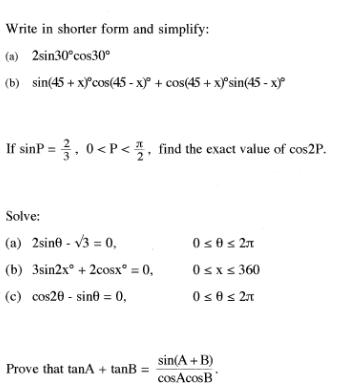 2.	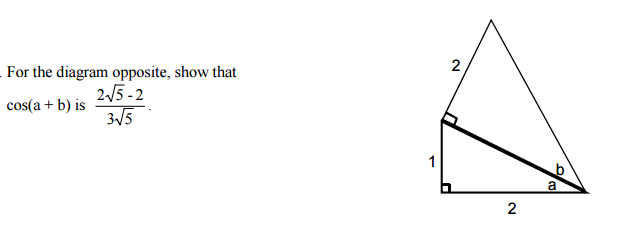 5.	(a)	Solve the equation  for.	(b)	The diagram below shows parts of the graph of two cosine functions, h and k.		State expressions for h(x) and k(x).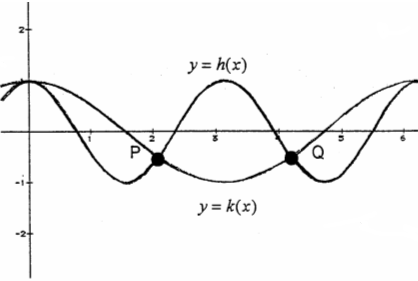 	(c)	Use your answers to part (a) to find the coordinates of P and Q.	(d)	Hence state the values of x in the interval  for which.